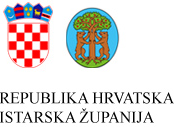 JLP(R)S:	OPĆINA VRSAR - ORSERA	OIB:		03592077573Pošta i mjesto: 	52450 Vrsar - Orsera	MB:		02562251Adresa sjedišta:	Trg Degrassi 1	RKP:		34207Šifra županije:	18	IBAN:	HR5124020061851600003Šifra općine:	516	Žiro-račun:	2402006-1851600003Šifra djelatnosti:	8411	Razina:	22Razdoblje:	2023-12BILJEŠKE UZ FINANCIJSKE IZVJEŠTAJEza razdoblje 01. siječanj - 31. prosinac 2023. godineBilješka broj 1Propisi koji se izravno odnose na računovodstvo proračuna odnosno financijsko izvještavanje su:Zakon o proračunu („Narodne novine“ br. 144/21)Zakon o izvršavanju Državnog proračuna Republike Hrvatske za 2023. godinu („Narodne novine“ br. 145/22, 63/23, 129/23)Pravilnik o financijskom izvještavanju u proračunskom računovodstvu („Narodne novine“ br. 37/22)Pravilnik o proračunskom računovodstvu i računskom planu („Narodne novine“ br. 124/14, 115/15, 87/16, 3/18, 126/19, 108/20)Pravilnik o proračunskim klasifikacijama („Narodne novine“ br. 26/10, 120/13, 1/20)Pravilnik o utvrđivanju proračunskih i izvanproračunskih korisnika državnog proračuna i proračunskih i izvanproračunskih korisnika proračuna jedinica lokalne i područne (regionalne) samouprave te o načinu vođenja registra proračunskih i izvanproračunskih korisnika („Narodne novine“ br. 128/09, 142/14, 23/19, 83/21) Podaci iz Registra proračunskih i izvanproračunskih korisnika („Narodne novine“ br. 58/23)Upute Ministarstva financija: Okružnica o predaji i konsolidaciji financijskih izvještaja proračuna, proračunskih i izvanproračunskih korisnika državnog proračuna te proračunskih i izvanproračunskih korisnika proračuna jedinica lokalne i područne (regionalne) samouprave za razdoblje 01. siječnja do 31. prosinca 2023 godine (KLASA: 400-02/23-01/27, URBROJ: 513-05-03-24-4 od 10. siječnja 2023.)Bilješka broj 2U skladu s odredbama Zakona o porezu na dodanu vrijednost („Narodne novine“, broj 73/13, 99/13, 148/13, 153/13, 143/14, 115/16, 106/18, 121/19, 138/20, 39/22, 113/22 i 33/23) Općina Vrsar - Orsera je od 1. siječnja 2014. godine upisana u registar obveznika poreza na dodanu vrijednost (obveznik je poreza na dodanu vrijednost s osnova obavljanja gospodarske djelatnosti iskorištavanja materijalne imovine (najam, zakup poslovnih prostora) slijedom čega pretporez po računima može odbiti isključivo za iznos poreza na dodanu vrijednost sadržan u ulaznim računima koji se odnose na gospodarsku djelatnost).Bilješka broj 3Zakonom o uvođenju eura kao službene valute u Republici Hrvatskoj („Narodne novine“, br. 57/22 i 88/22; dalje u tekstu: Zakon o uvođenju eura) i Odlukom Vlade Republike Hrvatske („Narodne novine“, br. 85/22), euro postaje službena novčana jedinica i zakonsko sredstva plaćanja u Republici Hrvatskoj na dan 01.siječnja 2023. godine. Fiksni tečaj konverzije određen je na 7,53450 kuna za jedan euro.Člankom 7. stavkom 5. Pravilnika o financijskom izvještavanju u proračunskom računovodstvu propisano je da se podaci koji se odnose na novčane iznose u obrascima financijskih izvještaja iskazuju punim brojem sa dvije decimale u službenoj valuti RH, dakle u eurima i eurocentima.Podaci koji se u financijske izvještaje unose u stupac Ostvareno u izvještajnom razdoblju prethodne godine (obrazac PR-RAS i RAS-funkcijski) i Stanje 01. siječnja (obrazac BIL i OBVEZE) radi bolje usporedivosti podataka, također se iskazuju u euru uz primjenu fiksnog tečaja konverzije i sukladno pravilima za preračunavanje i zaokruživanje iz Zakona o uvođenju eura.Sukladno čl. 70., stavku 4. Zakona o uvođenju eura, razlike do kojih će doći zbog primjene pravila za preračunavanje i zaokruživanje evidentiraju se u poslovnim knjigama u skladu s računovodstvenim standardom odnosno u skladu sa zakonskim i podzakonskim propisima, tj. Zakonom o proračunu i Pravilnikom o proračunskom računovodstvu i računskom planu i ostalim podzakonskim propisima.Početna stanja na računima u glavnoj knjizi i analitičkim evidencijama na dan 01.01.2023. iskazuju se u eurima, izračunate konverzijom iznosa zaključnih stanja računa glavne knjige i analitičkih evidencija izraženih u kunama na dan 31.12.2022., a prema fiksnom tečaju konverzije i pravilima za preračunavanje i zaokruživanje iz Zakona o uvođenju eura.Ako zbog pravila zaokruživanja kod preračunavanja zaključnih stanja u kunama na dan 31.12.2022. u početno stanje u eurima na dan 01.01.2023. godine nastane razlika između ukupne vrijednosti imovine (aktive) te ukupne vrijednosti obveza i vlastitih izvora (pasive), ta se razlika iskazuje na teret vlastitih izvora u početnoj bilanci na dan 01.01.2023. godine.Ministarstvo financija je dalo pojašnjenje o načinu postupanja kod knjigovodstvenih evidencija na prijelazu godine u procesu prelaska na euro kao službene valute RH, KLASA: 400-2-22-01/26, URBROJ: 513-05-03-23-8  od 23. siječnja 2023.Bilješka broj 4Tijekom izvještajnog razdoblja evidentan je značajniji rast cijena svih roba, radova i usluga što ima za posljedicu i veće iznose rashoda u odnosu na prethodno izvještajno razdoblje.BILJEŠKE UZ OBRAZAC PR-RAS - Izvještaj o prihodima i rashodima, primicima i izdacima za razdoblje 01. siječanj - 31. prosinac 2023. godineBilješka broj 5ŠIFRA 6145Porezi na korištenje dobara ili izvođenje aktivnosti u iznosu od 298,26 eura odnose se na naplatu poreza na tvrtku ili naziv.ŠIFRA 6331Tekuće pomoći proračunu iz drugih proračuna i izvanproračunskim korisnicima su sredstva uplaćena iz: Proračuna Općine Funtana-Fontane koja se odnose na sufinanciranje troškova temeljem Ugovora o financiranju Dječjeg vrtića Tići Vrsar i Ugovora o financiranju osnovnoškolskog obrazovanja iznad standarda u iznosu od 6.140,15 eura,Proračuna Istarske županije koja se odnose na sufinanciranje dijela naknade i putnih troškova za rad članova biračkih odbora i izbornih tijela za provedbu izbora članova vijeća i predstavnika nacionalnih manjina u jedinicama lokalne i područne (regionalne) samouprave u iznosu od 2.999,92 eura,Državnog proračuna kao pomoć na ime poticaja za dobrovoljno funkcionalno spajanje JLS – Model A - zajednička ustanova Dječji vrtić Tići po odluci Ministarstva financija od 05.05.2023. u iznosu  od 47.880,00 eura i sredstva za fiskalnu održivost dječjih vrtića za pedagošku godinu 2023./2024. temeljem Odluke Vlade Republike Hrvatske („Narodne novine“ br.155/23) u iznosu od 7.125,00 eura za razdoblje 10-12/23.ŠIFRA 6332/6382Kapitalne pomoći proračunu iz drugih proračuna i izvanproračunskim korisnicima u iznosu od 1.078,29 eura i kapitalne pomoći temeljem  prijenosa EU sredstva u iznosu od 9.704,64 eura odnose se sufinanciranje projekta opremanja čitaonice u staroj školi u Vrsaru koji je realiziran u prethodnom izvještajnom razdoblju (tijekom 2022. godine) a sufinanciran je iz sredstava potpore za lokalni razvoj u sklopu inicijative LEADER (putem natječaja LAG-a „Središnje Istre“ – Tip operacije 7.4.1. Ulaganje u pokretanje, poboljšanje ili proširenje lokalnih temeljnih usluga za ruralno stanovništvo, uključujući slobodno vrijeme i kulturne aktivnosti te povezanu infrastrukturu, podmjera 19.2. Provedba operacija unutar CLLD strategije). U izvještajnom razdoblju, a po provedenoj obradi konačnog Zahtjeva za isplatu, Agencija za plaćanja u poljoprivredi, ribarstvu i ruralnom razvoju isplatila je sredstva potpore u ukupnom iznosu od 10.782,93 eura. ŠIFRA 6429 Ostali prihodi od nefinancijske imovine smanjeni su odnosu na prethodnu godinu i iznose 1.320,78 eura a odnose se na naplatu naknade za zadržavanje nezakonito izgrađene zgrade u prostoru.ŠIFRA 6513Ostale upravne pristojbe i naknade odnose se na prihode od prodaje državnih biljega koji su realizirani u iznosu od 153,41 eura.ŠIFRA 6632Kapitalne donacije realizirane su u iznosu od 2.050,00 eura a odnose se na stjecanje nekretnina temeljem sklopljenih ugovora o darovanju.ŠIFRA 6819Ostale kazne odnose se na naplatu prometnih prekršajnih kazni u iznosu od 33.964,26 eura i ostalih kazni u iznosu od 1.308,98 eura.ŠIFRA 683Ostali prihodi odnose se na povrate u proračun, refundacije troškova, troškove izdavanja prekršajnih naloga, troškove prisilne naplate i troškove električne energije.Bilješka broj 6ŠIFRA 312Ostali rashodi za zaposlene povećani su u odnosu na prethodno izvještajno razdoblje a odnose se na nagrade, darove, naknade za bolest, invalidnost i smrtni slučaj, regres za godišnji odmor te ostale nenavedene rashode za zaposlene. ŠIFRA 3211Povećanje troškova službenih putovanja u odnosu na isto razdoblje prethodne godine odnosi se na dnevnice za službeni put u zemlji i inozemstvu, naknade za smještaj na službenom putu, naknade za prijevoz na službenom putu, ostali rashodi za službena putovanja, a sve zbog većeg broja službenih putovanja u odnosu na prethodno razdoblje. ŠIFRA 3224Materijal i dijelovi za tekuće i investicijsko održavanje odnose se na materijal i dijelove za tekuće i investicijsko održavanje zgrada i javnih plaža.ŠIFRA 3225Sitni inventar i auto gume bilježe značajnije povećanje u odnosu na prethodno izvještajno razdoblje a odnosi se na nabavku raznih novogodišnjih ukrasa za dekoraciju naselja.ŠIFRA 3232Usluge tekućeg i investicijskog održavanja odnose se na održavanje općinske zgrade te ostalih objekata, horizontalne i vertikalne prometne signalizacije, cesta i pješačkih staza, stambenih objekata, postrojenja i oprema, javne rasvjete, prijevoznog sredstva, gradskih plaža i javnih površina.ŠIFRA 3233Usluge promidžbe i informiranja odnose se na objave oglasa u svrhu ispunjavanja zadaća tijela.ŠIFRA 3291Rashodi za naknade za rad predstavničkih i izvršnih tijela, povjerenstva i slično odnose se na:naknade članovima općinskog vijeća  	7.148,47 euranaknade članovima povjerenstva i biračkih odbora za izbore članova vijeća i predstavnika nacionalnih manjina  	3.623,92 euranaknade članovima vijeća za izdavanje koncesijskih odobrenja 	1.569,45 euraŠIFRA 3299Ostali nespomenuti rashodi poslovanja odnose se na rashode:protokola 	1.253,18 eurasponzorstva i pokroviteljstva 	4.768,85 euraza financiranje potreba školstva i obrazovanja 	13.427,73 euraza potrebe redovnog poslovanja 	1.459,02 euraŠIFRA 3523Općina Vrsar - Orsera je u 2023. godini sukladno Odluci o dodjeli potpora za razvoj poduzetništva i Programa poticanja razvoja poduzetništva za 2022. i 2023.g., a temeljem javnog poziva i prijava poduzetnika isplatila 12.611,92 eura potpora. ŠIFRA 3631Tekuće pomoći unutar općeg proračuna odnose se na pomoć:Proračunu Istarske županije temeljem Sporazuma o suradnji za promicanje dvojezičnosti i očuvanja talijanskog jezika na području Istarske županije u iznosu  od 663,61 eura,Proračunu Općine Lanišće u iznosu od 650,00 eura za sufinanciranje manifestacija 15. Smotre tradicijske vokalne baštine Hrvatske "Zarozgajmo na Ćićariji" i "Festivala šuma i šumskih plodova".ŠIFRA 3632Kapitalne pomoći unutar općeg proračuna odnose se na:pomoći Istarskoj županiji za sufinanciranje kreditne obveze za izgradnju i opremanje Opće bolnice Pula temeljem Ugovora o sufinanciranju u iznosu od 10.663,71 eura, pomoć gradskom proračunu Grada Poreča temeljem Ugovora o sufinanciranju troškova nabave RTG aparata za panoramski snimak zuba u iznosu od 2.440,19 eura i nabavu defibrilatora za potrebe nastavnog zavoda za hitnu medicinu u iznosu od 2.682,80 eura,Proračunu Općine Lanišće u iznosu od 300,00 eura za provedbu projekta uređenja i opremanja dječjeg igrališta u naselju  Brest sukladno Sporazumu.ŠIFRA 3662Kapitalna pomoć proračunskim korisnicima drugih proračuna odnose se na pomoć:OŠ Vrsar u svrhu nabavke knjiga za opremanje knjižnice i pametnih ploča, te izradu projektne dokumentacije za nadogradnju škole u ukupnom iznosu od 33.382,60 eura,Umjetničkoj školi Poreč – područni odjel Vrsar za kupnju glazbenih instrumenata u iznosu od 12.463,87 eura,Pučkom otvorenom učilištu Poreč za sufinanciranje opreme potrebne za rad Međunarodne studentske kiparske škole „Montraker“ u iznosu od 374,93 eura.ŠIFRA 3672/3673Prijenosi proračunskim korisnicima iz nadležnog proračuna odnose se na rashode proračunskog korisnika Dječji vrtić „Tići“ Vrsar (RKP: 34223) koji su realizirani  u ukupnom iznosu od 425.035,78 eura, a odnose se na:bruto plaće	289.921,80 euraostali rashodi za zaposlene	57.929,74 euradoprinosi na plaće	39.097,38 euranaknade troškova zaposlenima	14.294,48 eurarashodi za usluge	12.129,83 euraostali nespomenuti rashodi poslovanja	10.662,55 eurapostrojenja i oprema	1.000,00 euraŠIFRA 3822Kapitalna donacija građanima i kućanstvima u iznosu od 222,97 eura odnosi se na isplaćena sredstva za obnovu fasade sukladno Ugovoru o međusobnim pravima i obvezama o korištenju nepovratnih sredstva za sufinanciranje obnove pročelja zgrade.Bilješka broj 7ŠIFRA 7111Prihodi od prodaje zemljišta rezultat su sklopljenih ugovora o kupoprodajama nekretnina u izvještajnom razdoblju.ŠIFRA 7211Prihodi od stambenih objekata odnose se na prihode od prodaje stanova sa stanarskim pravom u iznosu od 2.257,38 eura i prihode od prodaje ostalih stanova u iznosu od 25.166,58 eura. Bilješka broj 8ŠIFRA 4111Rashodi za nabavu nefinancijske imovine - zemljišta u iznosu od 288.589,17 eura odnose se na stjecanje nefinancijske imovine potrebne za ispunjavanje zadaća tijela i provedbu projekata.ŠIFRA 4213Rashodi za ceste, željeznice i ostale prometne objekte realizirani su u iznosu od 84.466,34 eura od čega se najveći dio (80.946,34 eura) odnosi na izgradnju i nadzor izgradnje biciklističke staze.ŠIFRA 42U odnosu na isto izvještajno razdoblje prethodne godine kada je dio rashoda za postrojenja i opremu realiziran provedbom projekata opremanja Znanstveno – edukacijskog centra, čitaonice i postavljanje točaka za javni bežični internet, u izvještajnom razdoblju realizirani su rashodi za nabavu opreme potrebne za rad uprave i oprema za potrebe opremanja javnih površina.Dio rashoda za uređaje, strojeve i opremu (ŠIFRA 4227) u iznosu od 6.048,00 eura odnosi se na stjecanje imovine ostvarene preuzimanjem nefinancijske imovine u naplati potraživanja javnih davanja.Bilješka broj 9ŠIFRA 5181Izdaci za depozite u kreditnim i ostalim financijskim institucijama – tuzemni odnose se na sredstava oročenog depozita temeljem ugovora s poslovnom bankom.ŠIFRA 5321Dionice i udjeli u glavnici trgovačkih društava u javnom sektoru odnose se na:- udio u glavnici u Županjskom centru za gospodarenje otpadom Kaštijun za sufinanciranje izgradnje temeljem Ugovora o načinu i uvjetu povrata sredstva u proračun Istarske županije i Sporazuma o zajedničkom sufinanciranju izgradnje u iznosu od 9.227,60 eura, - povećanje temeljenog kapitala u trgovačkom društvu Montraker d.o.o. temeljem izvršene uplate u iznosu od 8,15 eura radi usklađenja temeljnog kapitala i nominalnih iznosa poslovnih udjela s odredbama Zakona o trgovačkim društvima, upis novih djelatnosti i izmjena Društvenog ugovora.ŠIFRA 5471Općina Vrsar - Orsera je tijekom prethodnih izvještajnih razdoblja (2020. i 2021. godine) iskoristila mogućnost dobivanja beskamatnog zajma Ministarstva financija za premošćivanje situacije nastale zbog različite dinamike priljeva sredstava i dospijeća obveza kao i zbog smanjenja prihoda uslijed pandemije. Evidentiranje navedenih beskamatnih zajmova u knjigovodstvenim evidencijama provedeno je sukladno odredbama Pravilnika o proračunskom računovodstvu i računskom planu te Uputama Ministarstva financija (Uputa o knjigovodstvenom evidentiranju beskamatnog zajma JLP(R)S do visine poreza na dohodak, prireza porezu na dohodak čije je plaćanje oslobođeno, odgođeno i/ili je odobrena obročna otplata odnosno do visine izvršenog povrata i prema raspoloživim sredstvima državnog proračuna i Dodatna uputa o knjigovodstvenom evidentiranju beskamatnog zajma JLP(R)S do visine poreza na dohodak, prireza porezu na dohodak čije je plaćanje oslobođeno, odgođeno i/ili je odobrena obročna otplata odnosno do visine izvršenog povrata i prema raspoloživim sredstvima državnog proračuna).Otplata glavnice primljenih zajmova od državnog proračuna u iznosu od 139.358,95 eura odnosi se na se na povrat glavnice primljenih beskamatnih zajmova od državnog proračuna – Ministarstva financija po osnovi pada prihoda.Bilješka broj 10ŠIFRA 19Rashodi budućih razdoblja u ukupnom iznosu od 42.683,18 eura čine rashodi po obračunu plaće za 12/23.Bilješka broj 11ŠIFRA 11KStanje novčanih sredstava na kraju izvještajnog razdoblja odnosi se na stanje novčanih sredstva na redovnom računu. Bilješka broj  12U obrascu PR-RAS u koloni Ostvareno u izvještajnom razdoblju prethodne godine izvršena je korekcija podataka zbog razlika koje su nastale uslijed preračunavanja i zaokruživanja kune u euro primjenom fiksnog tečaja konverzije. Korekcija se odnosi na šifru X006  - Višak prihoda i primitaka raspoloživ u sljedećem razdoblju, što je postignuto korekcijama (povećanje za 0,01 euro) na šiframa 3237, 3238, 3295, 3523, 3631, 3722, 3831 radi usklađenja podataka u obrascima.ŠIFRA X006  - Višak prihoda i primitaka raspoloživ u sljedećem razdoblju za prethodnu godinu: stanje na dan 31.12.2022. iznosilo je 10.702.960,63 kn, konverzijom kune u euro na obrascu prenesen je iznos 1.420.527,02 eura.Nakon korekcije, ŠIFRA X006  - Višak prihoda i primitaka raspoloživ u sljedećem razdoblju u koloni Ostvareno u izvještajnom razdoblju prethodne godine iznosi  1.420.527,09 eura (veza ŠIFRA 922 obrasca BIL).BILJEŠKE UZ OBRAZAC OBVEZE - Obveze za razdoblje 01. siječanj - 31. prosinac 2023. godineBilješka broj 13ŠIFRA V006Ukupno stanje obveza Općine Vrsar-Orsera na kraju izvještajnog razdoblja iznosi 1.005.444,07 eura, od toga dospjelih 27.786,86 eura i nedospjelih 977.657,21 euro a odnose se na:obveze prema zaposlenima po osnovi plaće za 12/223	42.692,70 euraobveze prema dobavljačima	599.291,61 euraobveze za PDV	38.499,32 euraobveze za naknade građanima i kućanstvima 	30.297,72 euraobveze za predujmove	2.472,69 euraobveze za više uplaćene naknade 	1,10 euraobveze za jamčevine	24.823,73 euraostale nespomenute obveze	103,71 euraobveze za naplaćene tuđe prihode 	1.815,87 euraobveze za zajmove državnog proračuna 	265.445,62 euraBilješka broj 14ŠIFRA V008Međusobne obveze proračunskih korisnika – dospjele u iznosu od 1.364,48 eura odnose se na obvezu za naplaćene tuđe prihode po osnovi naplate poljoprivrednog zemljišta u vlasništvu RH.ŠIFRA V010Međusobne obveze proračunskih korisnika – nedospjele u iznosu od 555,10 eura odnose se na obvezu uplate 55% prihoda od prodaje stanova sa stanarskim pravom za 12/23 u proračun RH, razliku obveze naplaćene naknade za uređenje voda Hrvatskim vodama, obvezu za povrat više uplaćenih sredstva iz proračuna Općine Funtana – Fontane po konačnom obračunu za 2023.godinu temeljem Ugovora o financiranju osnovnoškolskog obrazovanja iznad standarda i predškolskog odgoja, te ostale nespomenute obveze prema Istarskoj županiji.Bilješka broj 15U obrascu OBVEZE u koloni Ostvareno u izvještajnom razdoblju prethodne godine izvršena je korekcija podataka zbog razlika koje su nastale uslijed preračunavanja i zaokruživanja kune u euro primjenom fiksnog tečaja konverzije.Nakon konverzije kune u euro, suma pojedinačnih obveza po svakom vjerovniku u analitičkim evidencijama iskazana u eurima na dan 01.01.2023. godine iznosi ukupno 936.852,08 eura. Stanje obveza na sintetičkom računu glavne knjige na dan 31.12.2022. iznosi 7.058.711,95 kuna a na dan 01.01.2023. godine preneseno je u iznosu od 936.852,07 eura, odnosno za 0,01 eura manje od zbrojenih pojedinačnih analitički iskazanih obveza zbog provedene konverzije i pravila zaokruživanja.Radi usklađenja sintetike i analitike, u početnom stanju na računima obveza provedena je korekcija zbog razlike u preračunavanju i zaokruživanju u iznosu od 0,01 eura na način da je u glavnoj knjizi povećano stanje u skupini 23 – Obveze za rashode poslovanja za 0,03 euro a u skupini 24 – Obveze za nabavu nefinancijske imovine smanjeno stanje za 0,02 eura (veza ŠIFRA 23 i 24 obrasca BIL i bilješka broj 22).BILJEŠKE UZ OBRAZAC RAS-funkcijski - Izvještaj o rashodima prema funkcijskoj klasifikaciji za razdoblje 01. siječanj - 31. prosinac 2023. godineBilješka broj 16Zbroj rashoda po svakoj od funkcija tj. ŠIFRA R1 u obrascu RAS-funkcijski odgovara razlici iznosa iskazanih u obrascu PR-RAS na ŠIFRA Y034 – Ukupni rashodi i ŠIFRA 367 - Prijenosi proračunskim korisnicima iz nadležnog proračuna za financiranje redovne djelatnosti.BILJEŠKE UZ OBRAZAC P-VRIO - Promjene u vrijednosti i obujmu imovine i obveza za razdoblje 01. siječanj - 31. prosinac 2023. godineBilješka broj 17ŠIFRA P002Smanjenje u vrijednosti neproizvedene dugotrajne imovine u iznosu od 764,88 eura odnosi se na usklađenje vrijednosti imovine – smanjenje vrijednosti zemljišta.ŠIFRA P017Povećanje u obujmu neproizvedene dugotrajne imovine u iznosu od 1.170.176,29 eura odnosi se na evidentiranje nekretnina (zemljišta) temeljem kupoprodajnih ugovora i elaborata koji se odnose na vrijednost nekretnina koje prethodno nisu bile evidentirane u poslovnim knjigama.Smanjenje u obujmu neproizvedene dugotrajne imovine u iznosu od 1.861.733,03 eura odnosi se na isknjiženje - prijenos prava vlasništva u dijelu nekretnine u korist Republike Hrvatske  temeljem sudske nagodbe, te prijenos prava vlasništva na nekretninama na Agenciju za pravni promet i posredovanje nekretninama po ugovoru za realizaciju programa društveno poticane stanogradnje.ŠIFRA P018Povećanje u obujmu proizvedene dugotrajne imovine u iznosu od 21.851,60 eura odnosi se na evidentiranje nekretnina (zgrada) temeljem kupoprodajnih ugovora koji se odnose na vrijednost nekretnina koje prethodno nisu bile evidentirane u poslovnim knjigama, te stjecanje računalne opreme dodijeljene od Ministarstva prostornog uređenja, graditeljstva i državne imovine temeljem Sporazuma u svrhu projekta „EU sljedeće generacije“ za unaprjeđenje sustava prostornog uređenja, graditeljstva i državne imovine kroz digitalizaciju. ŠIFRA P028Smanjenje u obujmu dionica i udjela u glavnici u iznosu od 2,74 eura odnosi se na smanjenje zbog usklađenja temeljnog kapitala u trgovačkim društvima Odvodnja Poreč d.o.o. i Usluga d.o.o. temeljem društvenog ugovora radi usklađenja temeljnog kapitala i nominalnih iznosa poslovnih udjela sa odredbama Zakona o trgovačkim društvima a vezano za uvođenje eura kao službene valute u RH.ŠIFRA P029Promjene u obujmu imovine za potraživanja prihoda poslovanja odnose se na:smanjenje potraživanja za prihode poslovanja u iznosu od 59.358,99 eura koje  se odnosi na evidentiranje iznosa odobrenog popusta temeljem rješenja kojima je utvrđena obveza plaćanja komunalnog doprinosa, a sukladno uputi za knjiženja Ministarstva financija od 12.06.2020. godine,smanjenje potraživanja za prihode poslovanja u iznosu od 3.636,87 eura koje se odnosi na otpis potraživanja zbog nemogućnosti naplate, nastupa zastare, prestanka postojanja pravne osobe, sukladno aktima općinskog načelnika, po osnovi:porez na potrošnju	2.082,70 euraporez na kuće za odmor 	 330,78 euraporez na tvrtku ili naziv  	504,95 eurazatezne kamate  	718,44 euraBILJEŠKE UZ OBRAZAC BIL - Bilanca stanja na dan 31. prosinca 2023.godine:Bilješka broj 18 ŠIFRA 1112Stanje na računu kod tuzemnih poslovnih banaka odnosi se na stanje novčanih sredstava na redovnom računu.ŠIFRA 1211Depoziti u tuzemnim kreditnim i ostalim financijskim institucijama odnosi se na oročeni depozit temeljem sklopljenog ugovora s poslovnom bankom (veza ŠIFRA 9112).ŠIFRA 129Ostala potraživanja odnose se na:potraživanja za naknade koje se refundiraju 	13.468,98 eurapotraživanja za predujmove 	16.216,61 euraostala nespomenuta potraživanja 	4.885,26 eurapotraživanja proračuna od proračunskih korisnika za povratu nadležni proračun	4.916,36 euraŠIFRA 1521Dionice i udjeli u glavnici trgovačkih društva u javnom sektoru odnose se na udjele u temeljnom kapitalu trgovačkih društava: Montraker d.o.o., Usluga Poreč d.o.o., Istarski vodovod d.o.o. Buzet, VSI – Vodovod Butoniga, IVS – Istarski vodozaštitni sustav, Odvodnja Poreč d.o.o. i Kaštijun d.o.o.ŠIFRA 166Potraživanja za prihode od prodaje proizvoda i robe te pruženih usluga i za povrat po protestiranim jamstvima u iznosu od 2.540,80 eura odnosi se na potraživanje 10% iznosa naplaćene naknade za uređenje voda kao prihod od pruženih usluga za vođenje naknade. Poslove obračuna i naplate naknade za uređenje voda Općina Vrsar – Orsera je preuzela 01.01.2020. godine od Hrvatskih voda. Obveza obračuna i naplate te visina naknade za poslove obračuna i naplate propisani su odredbama Zakona o financiranju vodnog gospodarstva.ŠIFRA 193Kontinuirane rashode budućih razdoblja u ukupnom iznosu od 42.683,18 eura čine rashodi po obračunu plaće za 12/23.Bilješka broj 19ŠIFRA 237Povećanje obveza za naknade građanima i kućanstvima u odnosu na prethodno izvještajno razdoblje u najvećem dijelu se odnosi na nedospjele obveze za isplate jednokratnih pomoći umirovljenicima sa niskim primanjima. Navedene naknade nisu isplaćivane u prethodnim razdobljima. ŠIFRA 239Ostale tekuće obveze u ukupnom iznosu od 67.716,42 eura odnose se na:porez na dodanu vrijednost.	 38.499,32 euraobveze za više uplaćene naknade	1,10 euraobveze za predujmove	2.472,69 euraobveze za jamčevine  	24.823,73 euraostale nespomenute obveze i obveze za naplaćene tuđe prihode	1.919,58 euraŠIFRA 24Povećanje obveza za nabavu nefinancijske imovine u iznosu od 244.671,37 eura odnosi se na:zemljište 	144.378,08 euraceste, željeznice i slični građevinski objekti	2.500,00 euraostali građevinski objekti	65.962,00 euraoprema za održavanje i zaštitu	3.190,00 euraulaganja u računalne programe	1.765,15 euraumjetnička, literarna i znanstvena djela	26.817,19 euradodatna ulaganja na građevinskim objektima	58,95 euraŠIFRA 2671Obveze za zajmove od državnog proračuna u ukupnom iznosu od 265.445,62 eura odnose se na beskamatni zajam Ministarstva financija  temeljem izračuna pada prihoda u razdoblju 01-09/21 u odnosu na isto razdoblje 2019. godine (veza ŠIFRA 9121).ŠIFRA 291Odgođeno plaćanja rashoda odnosi se na obračunate rashode koji nisu fakturirani a terete tekuće razdoblje.Bilješka broj 20ŠIFRA 9112Ostali vlastiti izvori iznose 963.115,00 eura i odnose se na ostale izvore vlasništva za financijsku imovinu - oročenje depozita Općine Vrsar-Orsera temeljem sklopljenog Ugovora sa bankom (veza ŠIFRA 1211).ŠIFRA 9121Ispravak vlastitih izvora iz proračuna za obveze smanjeni su u odnosu na prethodno izvještajno razdoblje a odnosi se na podmirenje dijela obveza za beskamatni zajam Ministarstva financija temeljem izračuna pada prihoda. (veza ŠIFRA 2671).ŠIFRA 922 – 92223Izvršena je korekcija rezultata za sljedeće iznose:2.050,00 eura kapitalna donacija od fizičkih osoba9.227,60 eura prihoda od nefinancijske imovine koji su tijekom godine utrošeni za financiranje izdataka za ulaganje u udjele trgovačkog društva Kaštijun.Provedenom korekcijom smanjen je višak prihoda poslovanja za 2.050,00 eura, povećan manjak prihoda od nefinancijske imovine za 7.177,60 eura i smanjen manjak primitaka od financijske imovine za 9.227,60 eura.Bilješka broj 21ŠIFRA 991/996Ukupan iznos od 3.915.750,78 eura evidentiran u vanbilančnoj evidenciji odnosi se na ugovorne odnose i slično koji uz ispunjenje određenih uvjeta mogu postati obveza ili imovina, a odnose se na:Stanje iskazanih danih jamstva i danih suglasnosti odnosi se na jamstva i suglasnosti izdane u prethodnim izvještajnim razdobljima. Jamstva nisu aktivirana.Popis sudskih sporova u tijekuPrivatne tužbe:Pravna osnova turističko zemljište:Pravna osnova šume:Ostali izvanbilačni zapisi Općina Vrsar – Orsera i Istarska županija su 23.03.2017 godine sklopile Ugovor o načinu i uvjetima povrata sredstava u proračun Istarske županije za izgradnju ŽCGO Kaštijun prema kojem obveza Općine Vrsar – Orsera u otplati kredita za sufinanciranje izgradnje iznosi 184.552,42 eura. Obveza se podmiruje uplatom u korist Istarske županije sukladno otplatnom planu. Stanje obveza na dan 31.12.2023. u iznosu od 119.958,80 eura koji je iskazan u izvanbilančnoj evidneciji odnosi se na obveze koje je prema otplatnom planu potrebno podmiriti u narednom razdoblju.Bilješka broj 22U obrascu BIL u koloni Ostvareno u izvještajnom razdoblju prethodne godine izvršena je korekcija podataka zbog razlika koje su nastale uslijed preračunavanja i zaokruživanja kune u euro primjenom fiksnog tečaja konverzije.Kod prijenosa zaključnih stanja s 31.12.2022. godine iskazanih u kunama u početna stanja 01.01.2023. u eure, zbog preračunavanja vrijednosti iz kuna u euro i pravila zaokruživanja na dvije decimale, u početnim stanjima na dan 01.01.2023. godine došlo je razlike između zbroja pojedinačnih podataka iz analitičkog knjigovodstva sa sintetičkim podatkom iz glavne knjige prenesenim u početno stanje 01.01.2023. godine. Na računima na kojima je utvrđena razlika napravljena je korekcija na način da su podaci na sintetičkim i analitičkim računima usklađeni poštujući pravila bilančne ravnoteže.Utvrđene razlike iskazane su na teret ili u korist podskupine 911 - vlastiti izvori,  912 – ispravak vlastitih izvora za obveze, 96 i 97 – obračunati prihodi te 922 – višak/manjka prihoda.Prikaz razlika po računima daje se u slijedećoj tablici:Vrsar-Orsera, 15.02.2024.	OPĆINA VRSAR – ORSERA	OPĆINSKI NAČELNIK	Ivan GeromettaVišak/manjakIznos u EURIznos u EURIznos u EURVišak/manjakPrije korekcijeKorekcijaNakon korekcijePrihoda poslovanja6.563.025,03-2.050,006.560.975,03Prihoda od nefinancijske imovine-2.485.709,48-7.177,60-2.492.887,08Primitaka od financijske imovine-3.353.160,749.227,60-3.343.933,14Ukupno raspoloživo u sljedećem razdoblju724.154,810,00724.154,81OpisIznos u EURDana jamstva1.814.748,03Primljeni instrumenti osiguranja plaćanja1.204.575,54Izdani instrumenti osiguranja plaćanja387.550,60Sudski sporovi u tijeku 258.466,99Dane suglasnosti130.450,82Ostali izvanbilačni zapisi119.958,80Sveukupno:3.915.750,78REDNI BROJP- BROJ PARNICEOPIS PRIRODE SPORA VRIJEDNOST PREDMETA SPORA (EUR)1P-139/22radi ispravka upisan na k.č. 1830 k.o. Vrsar1.327,231P-139/22radi ispravka upisan na k.č. 1830 k.o. Vrsar1.327,232P-1222/12Brisovna tužba - k.č. 46827.871,792PuP-3129/15Brisovna tužba - k.č. 46827.871,793P-26/17Tužba radi prestanka uznemiravanja i uspostave prijašnjeg stanja – k.č. 339,338,424/1 k.o. Vrsar663,614P-1723/16tužba radi utvrđenja stvarne služnosti i uknjižbe u zk za k.č. 424/1 k.o.Vrsar, k.č. 339 i k.č. 338 k.o. Vrsar1.327,235P-904/22tužba radi utvrđenja da je ugovor nepostojeći 1.327,236P-1190/19Tužba za nadoknadu štete26.080,037P-472/2020          Tužba radi utvrđenja prava vlasništva 1.327,238P-669/20Tužba radi isplate i predaje nekretnine u posjed 1.450,979P-410/21radi utvrđenja 1.459,9510P-587/05Radi utvrđenja vlasništva13.405,0011P-8316/21radi isplate nema podatka o vps-u12P-240/08tužba radi utvrđenja prava vlasništva dosjelošću 1.327,23Sveukupna vrijednost predmeta sporaSveukupna vrijednost predmeta sporaSveukupna vrijednost predmeta spora77.567,50Broj parnica: 12Broj parnica: 12Broj parnica: 12Broj parnica: 12Procjena financijskog učinka: isplata na teret proračuna općine/gubitak imovineProcjena financijskog učinka: isplata na teret proračuna općine/gubitak imovineProcjena financijskog učinka: isplata na teret proračuna općine/gubitak imovineProcjena financijskog učinka: isplata na teret proračuna općine/gubitak imovineProcijenjeno vrijeme priljeva ili odljeva sredstva: 1-3 godineProcijenjeno vrijeme priljeva ili odljeva sredstva: 1-3 godineProcijenjeno vrijeme priljeva ili odljeva sredstva: 1-3 godineProcijenjeno vrijeme priljeva ili odljeva sredstva: 1-3 godineREDNI BROJP- BROJ PARNICEVRIJEDNOST PREDMETA SPORA (EUR)REDNI BROJP- BROJ PARNICEVRIJEDNOST PREDMETA SPORA (EUR)1P-1216/121.327,232P-292/171.327,232P-292/171.327,233P-133/211.327,233P-133/211.327,233P-133/211.327,234P-97/211.327,235P-543/201.327,23616 P-1380/151.327,23716 P-1384/151.327,238P-210/1866.494,138P-210/1866.494,139P-266/211.327,239P-266/211.327,23Sveukupna vrijednost predmeta sporaSveukupna vrijednost predmeta spora77.111,97Broj parnica: 9Broj parnica: 9Broj parnica: 9Opis prirode spora: 9 tužbi radi utvrđenja prava vlasništvaOpis prirode spora: 9 tužbi radi utvrđenja prava vlasništvaOpis prirode spora: 9 tužbi radi utvrđenja prava vlasništvaProcjena financijskog učinka: isplata na teret proračuna općine/gubitak imovine-nekretnineProcjena financijskog učinka: isplata na teret proračuna općine/gubitak imovine-nekretnineProcjena financijskog učinka: isplata na teret proračuna općine/gubitak imovine-nekretnineProcijenjeno vrijeme priljeva ili odljeva sredstva: 2 godineProcijenjeno vrijeme priljeva ili odljeva sredstva: 2 godineProcijenjeno vrijeme priljeva ili odljeva sredstva: 2 godineREDNI BROJP- BROJ PARNICEVRIJEDNOST PREDMETA SPORA (EUR)1P-243/2313.272,282P-45/211.327,233P-242/2313.272,284P-512/201.327,235P-112/2313.236,006P-115/2313.372,287P-110/2313.372,288P-43/2313.272,289P-385/191.327,2310P-102/2313.372,2811P-193/20211.327,2312P-198/20211.327,2313P-124/221.327,2314P-247/20211.327,2315P-440/20 (ranije P-1432/15)1.327,23Sveukupno vrijednost predmeta spora:Sveukupno vrijednost predmeta spora:103.787,52Broj parnica: 15Broj parnica: 15Broj parnica: 15Opis prirode spora: 3 tužbe za isplatu, 34 tužbi radi utvrđenja prava vlasništvaOpis prirode spora: 3 tužbe za isplatu, 34 tužbi radi utvrđenja prava vlasništvaOpis prirode spora: 3 tužbe za isplatu, 34 tužbi radi utvrđenja prava vlasništvaProcjena financijskog učinka: isplata na teret proračuna općine/gubitak imovine-nekretnineProcjena financijskog učinka: isplata na teret proračuna općine/gubitak imovine-nekretnineProcjena financijskog učinka: isplata na teret proračuna općine/gubitak imovine-nekretnineProcijenjeno vrijeme priljeva ili odljeva sredstva: 2 godineProcijenjeno vrijeme priljeva ili odljeva sredstva: 2 godineProcijenjeno vrijeme priljeva ili odljeva sredstva: 2 godineračunopisstanje u knkonverzijapočetno stanjerazlikaračunopis31.12.2022kn u EUR2023 - EURrazlikaIMOVINAIMOVINA145.650.303,1419.331.117,2519.331.115,01-2,240Nefinancijska imovina78.430.561,0910.409.524,3010.409.524,16-0,1401Neproizvedena dugotrajna imovina19.396.909,582.574.412,312.574.412,28-0,03011Materijalna imovina - prirodna bogatstva18.377.783,772.439.151,072.439.151,04-0,0302Proizvedena dugotrajna imovina52.046.802,356.907.797,766.907.797,65-0,110213Ceste, željeznice i ostali prometni objekti6.570.938,37872.113,39872.113,400,010214Ostali građevinski objekti9.658.545,971.281.909,351.281.909,34-0,0102921Ispravak vrijednosti građevinskih objekata8.142.928,281.080.752,311.080.752,320,010221Uredska oprema i namještaj3.418.545,44453.718,95453.719,500,550223Oprema za održavanje i zaštitu370.663,9149.195,5649.195,55-0,010224Medicinska i laboratorijska oprema161.442,5021.427,1021.427,120,020227Uređaji, strojevi i oprema za ostale namjene6.538.269,41867.777,48867.777,21-0,2702922Ispravak vrijednosti postrojenja i opreme6.304.423,46836.740,79836.741,190,400231Prijevozna sredstva u cestovnom prometu644.067,0885.482,3985.482,410,020263Umjetnička, literarna i znanstvena djela3.370.775,21447.378,75447.378,780,0302926Ispravak vrijednosti nematerijalne proizvedene imovine9.540.891,431.266.293,911.266.293,950,04042Sitni inventar i auto gume u upotrebi251.552,7333.386,7833.386,77-0,01049Ispravak vrijednosti sitnog inventara251.552,7333.386,7833.386,77-0,01051Građevinski objekti u pripremi2.430.865,31322.631,27322.631,280,01055Ostala nematerijalna proizvedena imovina u pripremi4.233.360,79561.863,53561.863,52-0,011Financijska imovina67.219.742,058.921.592,958.921.590,85-2,1012Depoziti, jamčevni polozi i potraživanja od zaposlenih te za više plaćene poreze i ostalo76.699,3010.179,7510.179,800,05129Ostala potraživanja76.668,6610.175,6810.175,730,0515Dionice i udjeli u glavnici49.977.657,736.633.175,096.633.175,08-0,011521Dionice i udjeli u glavnici trgovačkih društava u javnom sektoru49.977.657,736.633.175,096.633.175,08-0,0116Potraživanja za prihode poslovanja2.518.914,51334.317,42334.315,26-2,16161Potraživanja za poreze2.227.701,82295.666,84295.666,82-0,02164Potraživanja za prihode od imovine367.089,1048.721,1048.721,290,19165Potraživanja za upravne i administrativne pristojbe, pristojbe po posebnim propisima i naknade1.797.811,27238.610,56238.608,37-2,19166Potraživanja za prihode od prodaje proizv. i robe te pruženih usl. i za povrat po protestiranim jamstvima39.836,385.287,205.287,19-0,01168Potraživanja za kazne i upravne mjere te ostale prihode738.125,6397.966,1197.965,98-0,1317Potraživanja od prodaje nefinancijske imovine90.626,5812.028,2112.028,230,02172Potraživanja od prodaje proizvedene dugotrajne imovine252.930,6333.569,6633.569,680,02OBVEZE I VLASTITI IZVORIOBVEZE I VLASTITI IZVORI145.650.303,1419.331.117,2819.331.115,01-2,272Obveze7.058.711,95936.852,07936.852,080,0123Obveze za rashode poslovanja3.411.216,45452.746,22452.746,250,03231Obveze za zaposlene261.539,3234.712,2334.712,240,01232Obveze za materijalne rashode2.328.259,2309.013,10309.013,120,0224Obveze za nabavu nefinancijske imovine597.495,579.301,2879.301,26-0,029Vlastiti izvori 138.591.591,1918.394.265,2118.394.262,93-2,2891Vlastiti izvori i ispravak vlastitih izvora125.358.218,8216.637.894,8616.637.894,68-0,18911Vlastiti izvori128.408.218,8217.042.699,4317.042.699,24-0,19912Ispravak vlastitih izvora za obveze3.050.000,00404.804,57404.804,56-0,01922Višak/manjak prihoda42.679.141,465.664.495,525.664.495,610,099221Višak prihoda 42.679.141,465.664.495,525.664.495,610,0996Obračunati prihodi poslovanja2.439.785,16323.815,14323.812,93-2,2197Obračunati prihodi od prodaje nefinancijske imovine90.626,5812.028,2112.028,230,02